YOUTH WITH A MISSION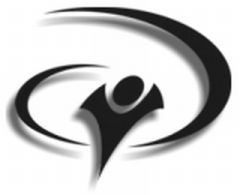 YWAM Tumaluntung (Manado), IndonesiaREFERENCE FORM – Employer/Ministry LeaderTO THE APPLICANT: Please complete the information below and provide a stamped envelope addressed to the Registrar for the person completing the reference.Name of Applicant: ___________________________________________________________Dates of School applying for: ___________________________________________________I, the above named applicant, WAIVE any right I have to read or obtain copies of this reference form, knowing that this waiver is NOT required as a condition for admission.Applicant's Signature: _________________________________________________________Date: ________________________________________________________________________TO THE EMPLOYER/LEADER: The above applicant has applied for admission to Youth With A Mission Training in Tumaluntung (Manado), Indonesia, which is part of Youth With A Mission International. YWAM is a mission-orientated, interdenominational Christian missionary organisation. YWAM, founded in 1960, now has centres in over 350 locations in all six continents. Its purposes include training, challenging and channelling Christians to fulfil Christ's command: "Go, therefore, and make disciples of all nations." Serious consideration will be given to your comments; therefore we ask that you complete this form carefully.Thank you for your assistance.Please tick the following, and comment where necessary:How well do you know the applicant? 	❒ Very Well		 ❒ Well 		❒ Casually	Excellent 	Above Avg.	 Average 	Below Avg. 	Very PoorInitiative:				      ❒ 	 	       ❒ 		       ❒ 	 	      ❒ 		       ❒ Respect for Authority:		      ❒ 	 	       ❒ 		       ❒ 	 	      ❒ 		       ❒Ability to get along with others:	      ❒ 	 	       ❒ 		       ❒ 	 	      ❒ 		       ❒Willingness to Follow:		      ❒ 	 	       ❒ 		       ❒ 	 	      ❒ 		       ❒Judgement/Decision Making:	      ❒ 	 	       ❒ 		       ❒ 	 	      ❒ 		       ❒Leadership:				      ❒ 	 	       ❒ 		       ❒ 	 	      ❒ 		       ❒Emotional Stability:			      ❒ 	 	       ❒ 		       ❒ 	 	      ❒ 		       ❒Health:				      ❒ 	 	       ❒ 		       ❒ 	 	      ❒ 		       ❒Personal Appearance:		      ❒ 	 	       ❒ 		       ❒ 	 	      ❒ 		       ❒Comments: __________________________________________________________________________________________________________________________________________________________________Mental Ability:		      ❒ Quick to Comprehend 	       ❒ Average 		       ❒ Slow	 	       Ability to Work: 		      ❒ Hard Worker	 	       ❒ Average 		       ❒ Lacks Persistence	 Reliability: 			      ❒ Meets Obligations	       ❒ Average 		       ❒ Neglects Obligations	 Cooperation: 			      ❒ Works well with Others	       ❒ Average 		       ❒ Experiences Difficulty	 Flexibility: 			      ❒ Open to Change 	      	       ❒ Average 		       ❒ Unyielding	 	Christian Character: 	      ❒ Well Balanced 	     	       ❒ Average 		       ❒ Unstable	 	Positive Attitude: 	 	      ❒ Cheerful		 	       ❒ Average 		       ❒ Passive	 	Punctuality:			      ❒ Punctual			       ❒ Average 		       ❒ Often Late	 	Financial Responsibility: 	      ❒ Honours Obligation 	       ❒ Average 		       ❒ Neglectful	 	Comments:  _____________________________________________________________________________________________________________________________________________________________________Please answer the following questions. If you are unable to comment, or the question is not relevant to your relationship with the applicant, please state this.1. Does he/she display high moral standards? ❒ Yes	❒ No    (please explain)______________________________________________________________________________________________________________________________________________________________________________2. Is he/she prejudiced against any groups, races or nationalities? ❒ Yes (please explain)	❒ No    3. In your consideration, which of the following would best describe the applicant's Christian life?❒   Mature	        ❒ 	Genuine and growing	       ❒ 	 Over-emotional   	 ❒   Superficial______________________________________________________________________________________________________________________________________________________________________________________4. Overall, what do you consider to be the applicant's strong points? (include special abilities)______________________________________________________________________________________________________________________________________________________________________________5. Please comment on the applicant's family background (if known)________________________________________________________________________________________6. In your opinion, what are the applicant's motives for applying to YWAM TRAINING?______________________________________________________________________________________________________________________________________________________________________________7. Please add any other relevant remarks?________________________________________________________________________________________________________________________________________________________________________________8. Do you see the applicant as having potential for missionary services with Youth With A Mission?❒   Yes	        ❒ 	With some reservations (please explain)	    ❒  No (please explain)9. I have known this applicant for: _______________ years    _____________ monthsSigned: ______________________________  Date: _____________________Name / Position: ______________________________________________________________Address:Phone: Fax:E-mail: Cell Phone: _______________________________________Would you like to receive further information about YWAM TRAINING? ❒   Yes	        ❒ NoYouth With A Mission Training admits students of any race, colour, national and ethnic origin to the rights, privileges, programmes and activities generally accorded or made available to students at the school.Please direct all forms to:YWAM Tumaluntung RegistrarP.O. Box 1417 ManadoSulawesi Utara 95381, IndonesiaOREmail: ship4indo@yahoo.co.id"To know God and make Him known"